Project outline/ concept notefor an international interdisciplinary research project within the framework of the ‘International Alliance against Health Risks in Wildlife Trade’<Project title><Short title>A project application in the area: Emerging zoonoses, pathogen emergence, pathogen discovery, spill-over mechanisms and risks, human/wildlife interface, health risks/ hazards, prediction and prevention, One Health, public health<Applicant’s name and institution><Date>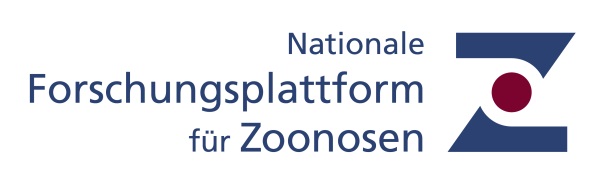 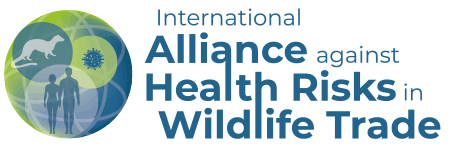 Please note: the overall length of point 1 to 4 should not exceed 2 pages (Arial, 11 pt)  Presentation of research topic and its backgroundTopic of the project; rationale for the research question, background, state of the art, compliance with the statutory purposes of the German Research Platform for Zoonoses and with the ‘International Alliance against Health Risks in Wildlife Trade’, In particular, presentation of the integrated character in line with the project type (focus on emerging zoonoses from wildlife contact, such as extraction, trade and consumption).	Study design and the intended resultsShort outline of the study design. Description of the desired project results in terms of intermediate and end products and how the results fit into the scope of the project type. Target groups and added value for the goals of the Zoonoses Platform and the 'International Alliance against Health Risks in Wildlife Trade' To whom are the project results addressed (e.g. wildlife consumers / traders, governments / policy makers, research community), how will the project results be made accessible to the target groups and to the members of the Alliance, and what added value do they bring? How might the knowledge gained in the research project be beneficial at a later point for integrative approaches with the long-term goal of reducing the risks of pathogen spill-over and subsequent zoonotic disease emergence from wildlife?International cooperationExplanation of how the project involves international partners, including rationale for particular choice of geography and collaboration.Explanation of the interdisciplinarity of the approach and of how diverse actors working on wildlife conservation, trade, consumption and related issues are involved. (If needed, the Alliance is ready to assist in bringing together these actors).